Document ObjectiveThis document explains how to set up an IMAP or POP email address on android devices.Document SummaryAdding your email address should take up to 5 minutes.Document DetailNavigate to your phone’s SettingsAndroid devices can vary, the following gif shows how to navigate on a Samsung Galaxy A12 however the menus on other android devices are very similar. (e.g. ‘Passwords and accounts’ could replace ‘accounts’)Navigate to “Accounts”Navigate to “Manage Accounts”Navigate to “Add Account” Select “Personal (IMAP)”Please see the below animated picture showing the instructions above.  The animated picture starts here: 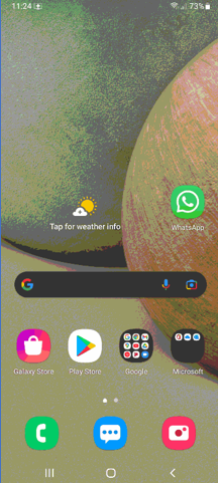 You can pause the picture by clicking on the pause button in the centre when you hover your mouse over it, or in the bottom left if you have clicked anywhere else in the picture.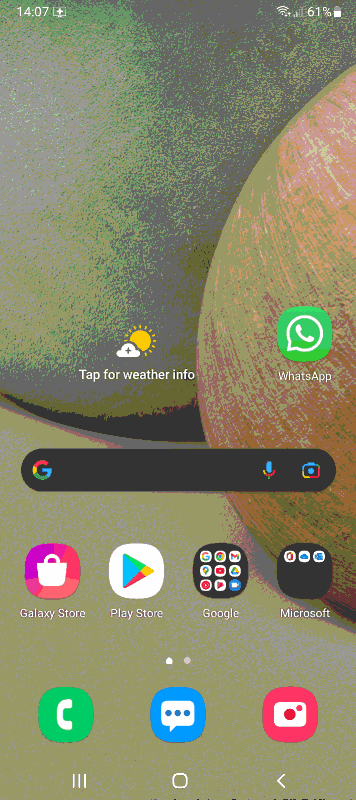 Next we set up the account information.Enter your email addressSelect Set up manually/Manual SetupSelect the option relevant to you (IMAP   or POP3)Enter your passwordChange the incoming server to the server you were given, e.g. mail10.extendcp.co.ukSelect NextChange the outgoing server to the server you were given, e.g. mail10.extendcp.co.ukSelect NextSelect Next again on the new screen.Here you may change your account name and your display nameChanging the account name will only affect what it looks like in your mail application on your phoneChanging your display name will display this value when people receive messages from youSelect NextPlease see the below animated picture showing the instructions above.  The animated picture starts here: 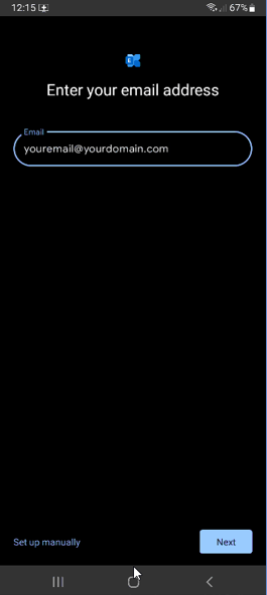 You can pause the picture by clicking on the pause button in the centre when you hover your mouse over it, or in the bottom left if you have clicked anywhere else in the picture.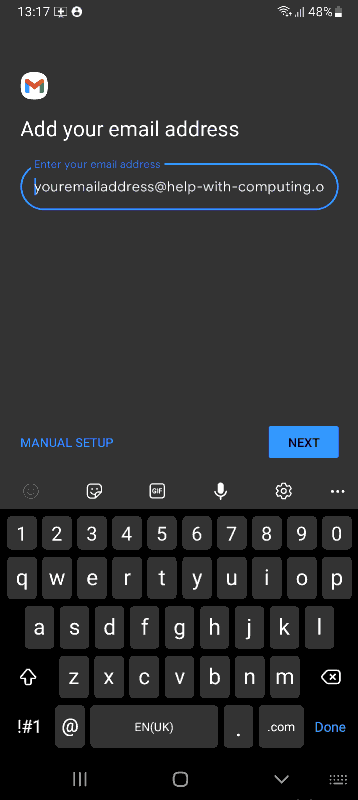 It should then finish setting up your email account making it available in your mail app. 